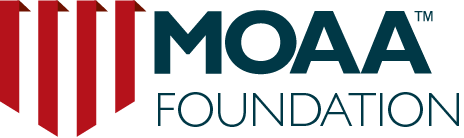 MOAA Heritage Society Chapter/Council ApplicationJoin online, mail application to address below or call MOAA at 1-800-234-6622.Thank you for joining the MOAA Heritage Society! Your fully tax-deductible support through this unrestricted, 5-yr. financial contribution in support of MOAA military family programs represents an extraordinary commitment to our organization at a time of great need for uniformed service members, veterans and their families.  On behalf of our Board of Directors and over 350,000 members nationwide, thank you for your truly uncommon generosity and confidence in our mission.Please complete all fields in the application below:Date of Application:  _____________  Chapter/Council President’s Name/Rank/Title: ________________________________________Exact spelling of chapter/council name for recognition:__________________________________Chapter/Council Address for Society Mail: _____________________________________________________________________________________________________________________City:  ________________________________ State: ______  Zip: _____________Chapter/Council President Best Phone:  ___________________Alt. Ph:  ___________________ Chapter/Council President email Address:___________________________________________
Desired Level of Membership  Platinum:  	$5,000 each year for five years, or total $25,000  Gold:    	$2,500 each year for five years, or total $12,500  Silver:  	$500 each year for five years, or total $2,500  Bronze:  	$125 each year for five years, or total $625
Chapter/Council Authorizing Signature:  (required) __________________________________________(Note: This is not a legally binding pledge but a statement of intent to contribute the full five-year amount.  Members may withdraw from the Society at any time should chapter/council circumstances change.)
PAY BY CHECK:  Make check payable to:  “The MOAA Foundation”The MOAA Foundation		  Annual payment checkAttn:  MOAA Heritage Society			P.O. Box 1555				  One-time payment check for full 5-yr. membership	Merrifield, VA 22116-1555PAY BY CREDIT CARD:	
				        Card #:  _____________________________________    Bill card monthly Exp. Date:  _________________  CV Code:  ________     Bill card annuallyName on card:  ________________________________   Bill card one-time for full 5-yr. payment